KARİKATÜRRamazan'da Pandemi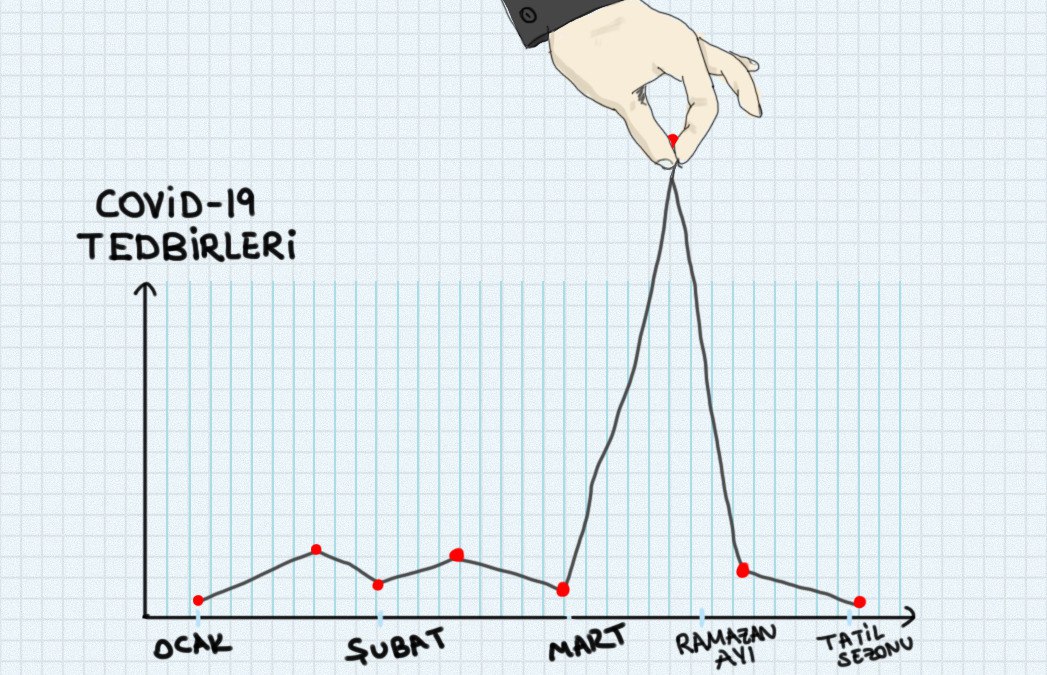 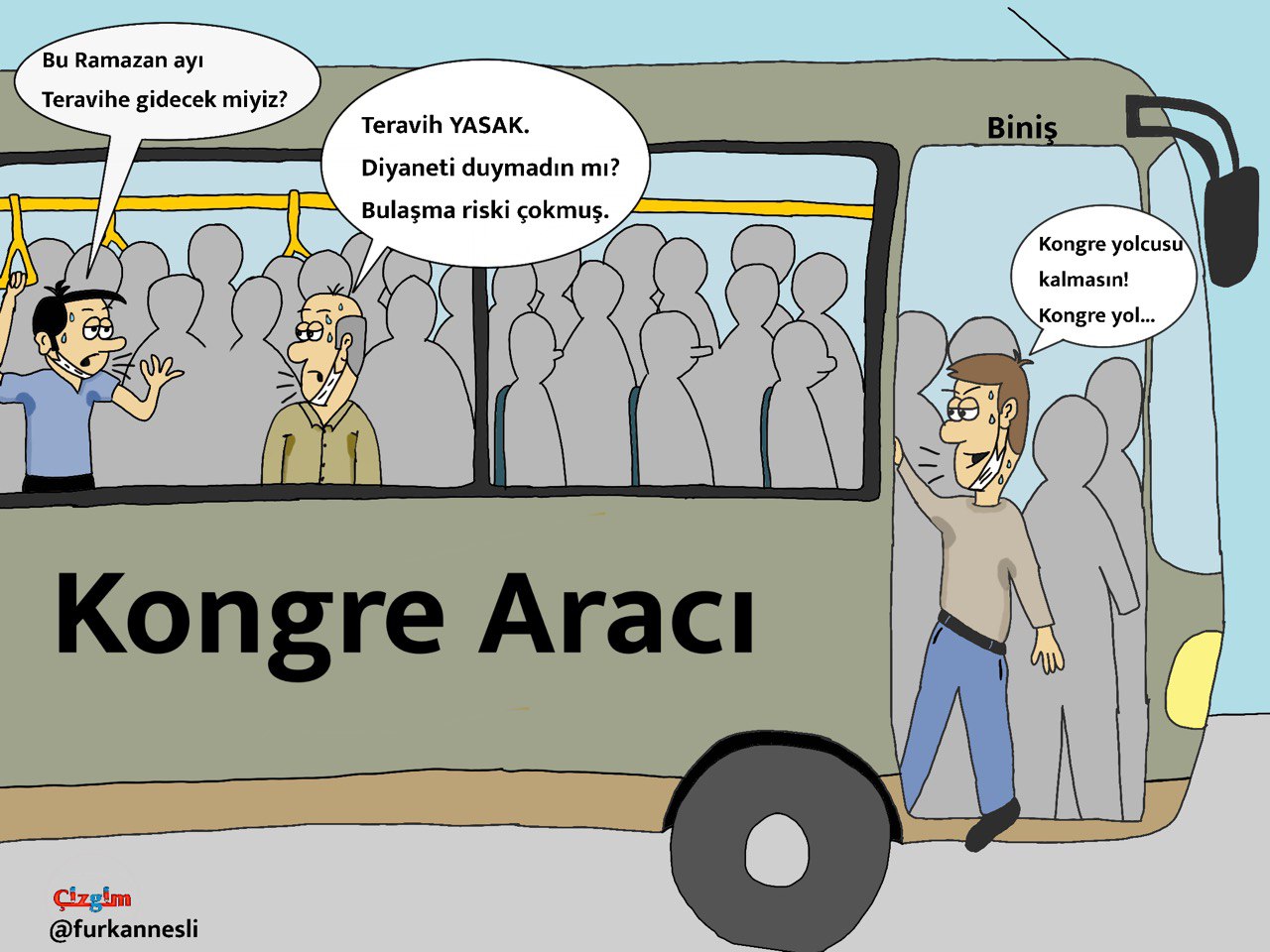 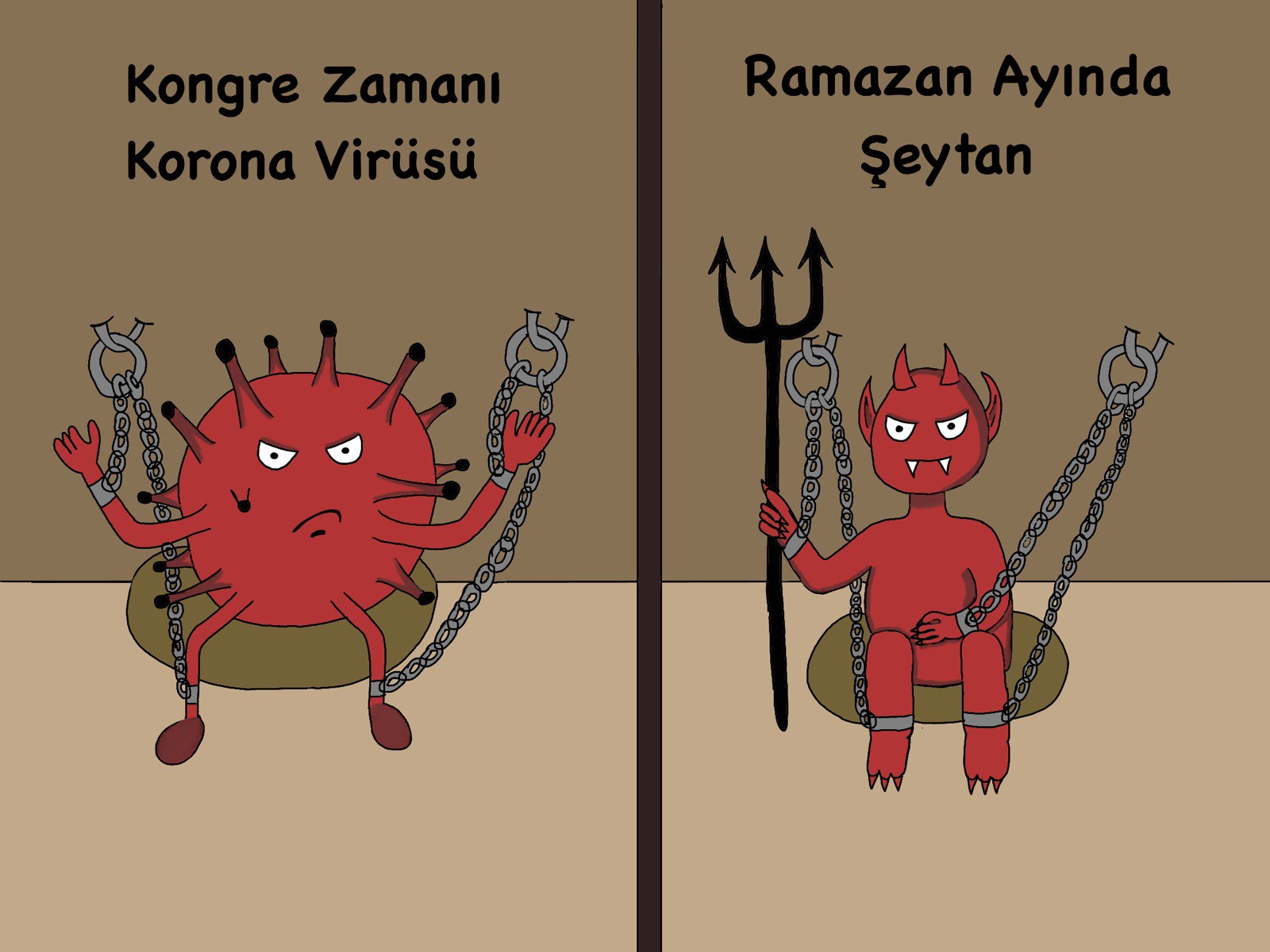 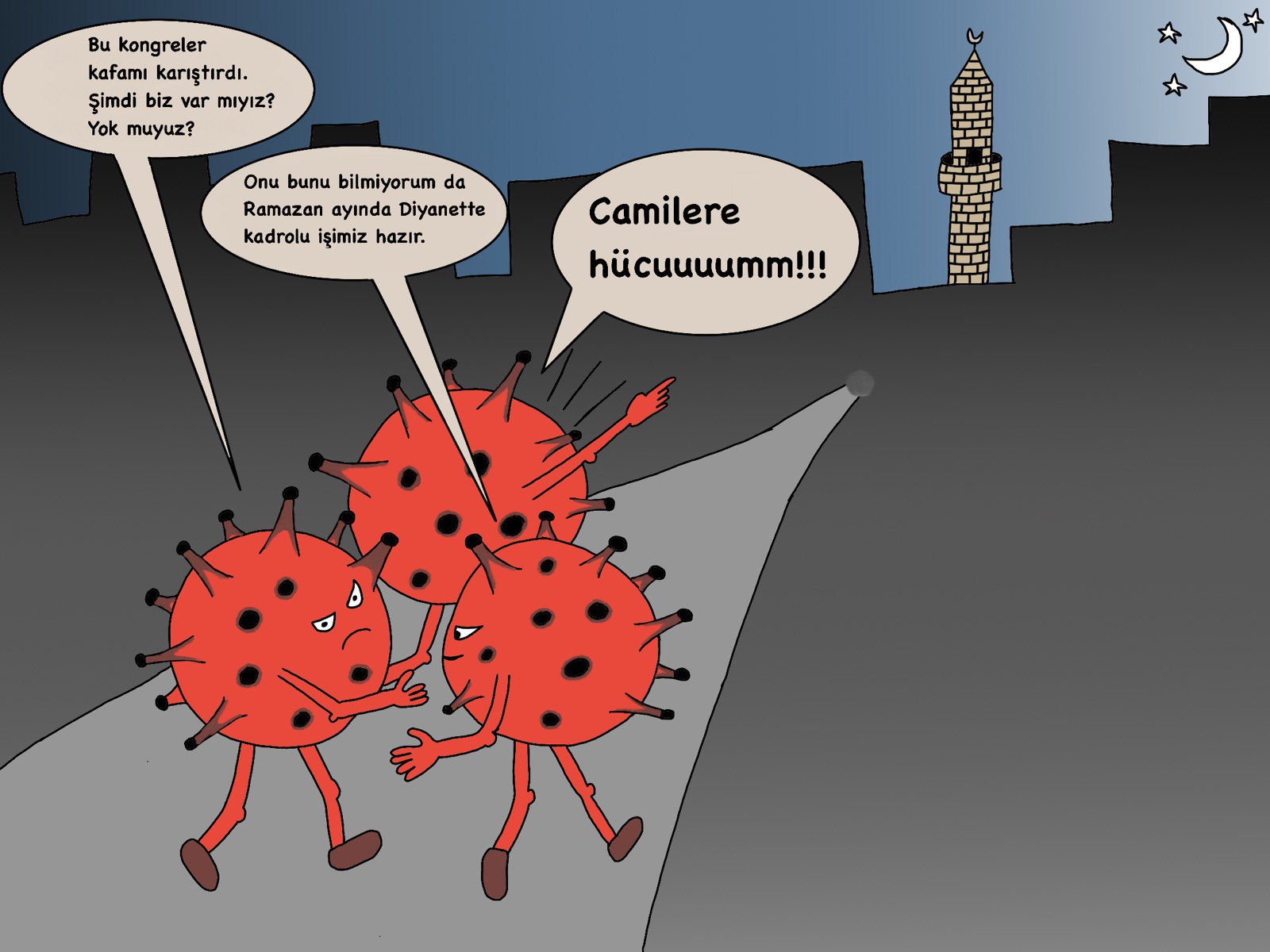 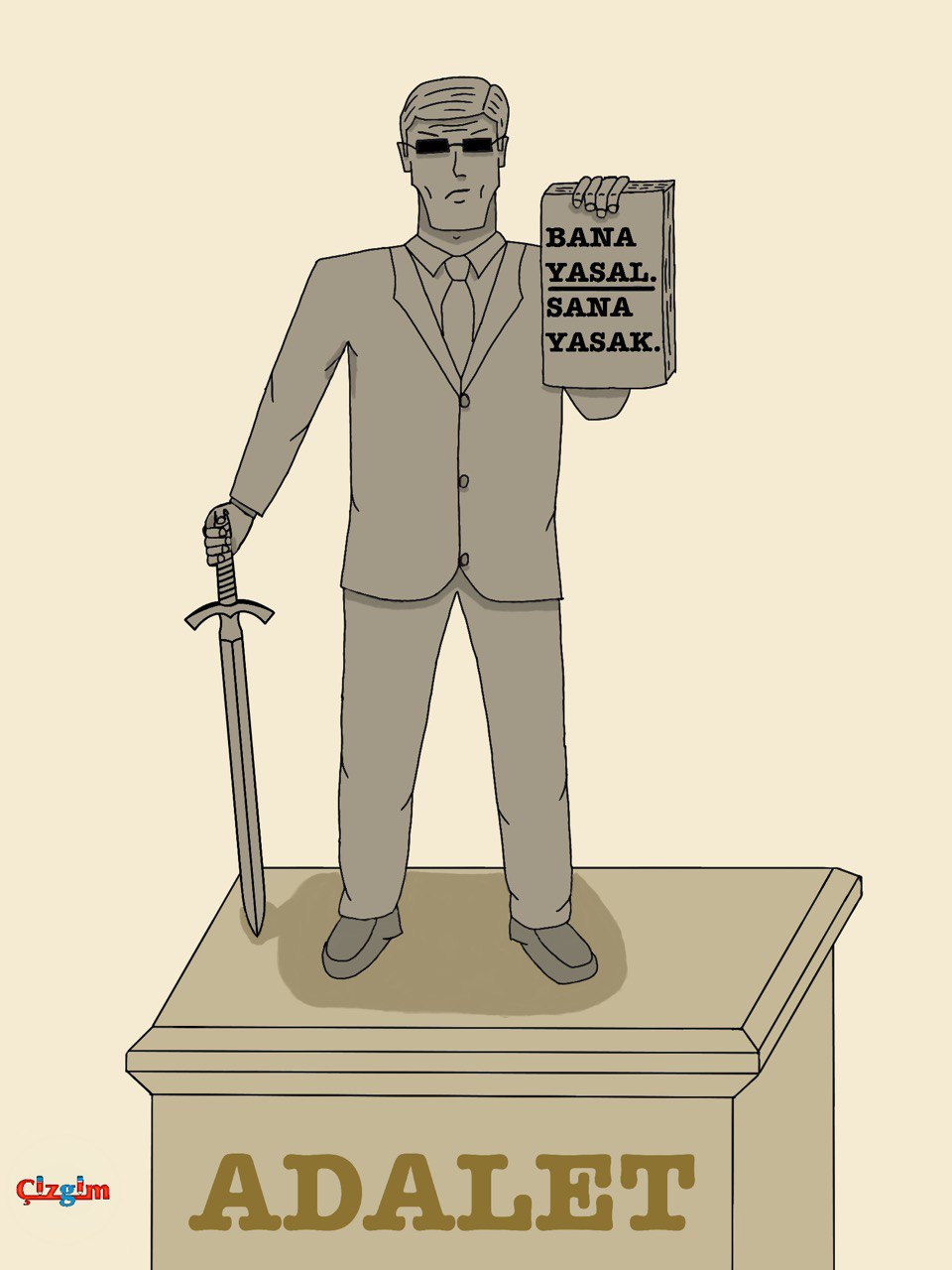 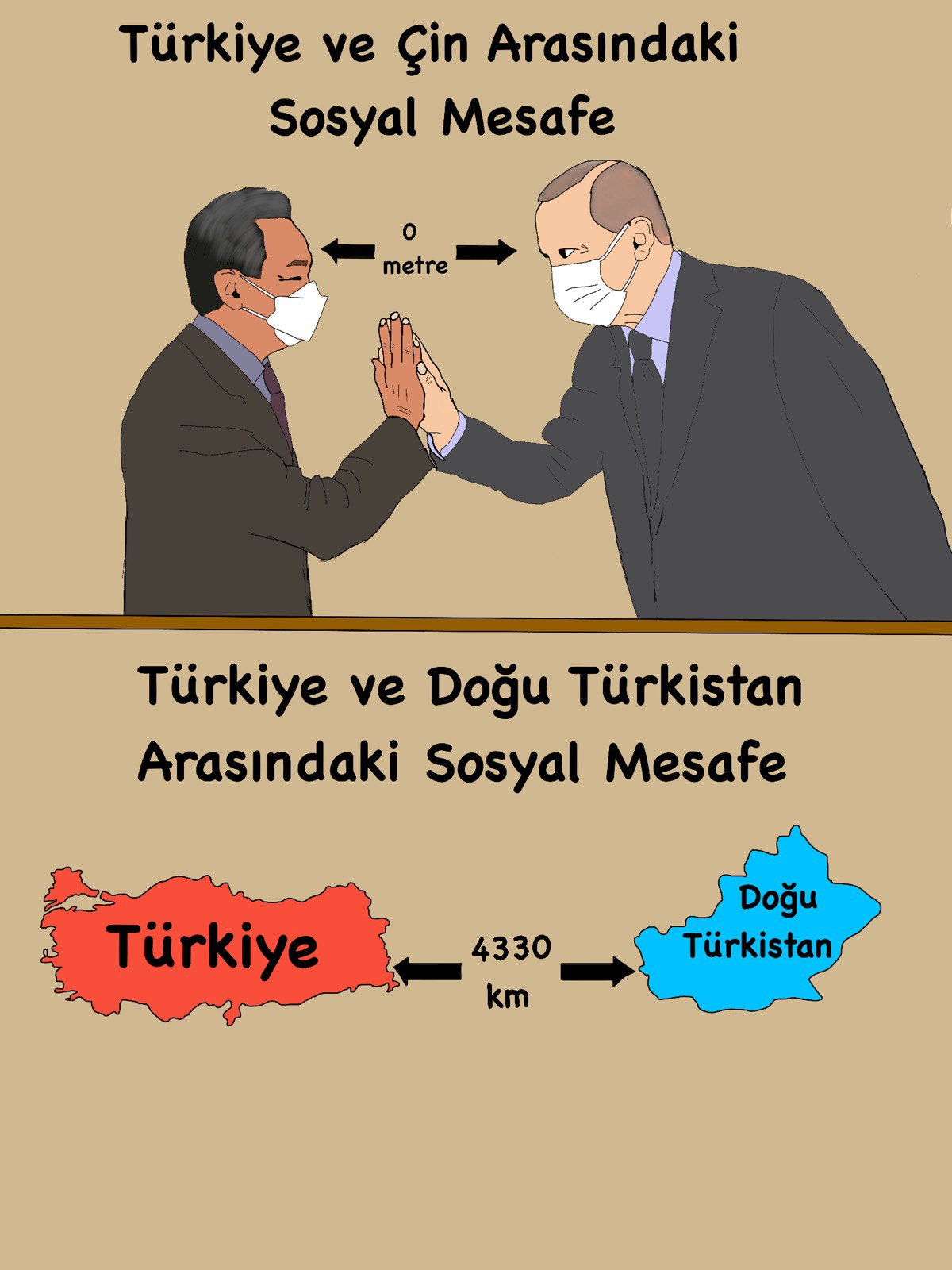 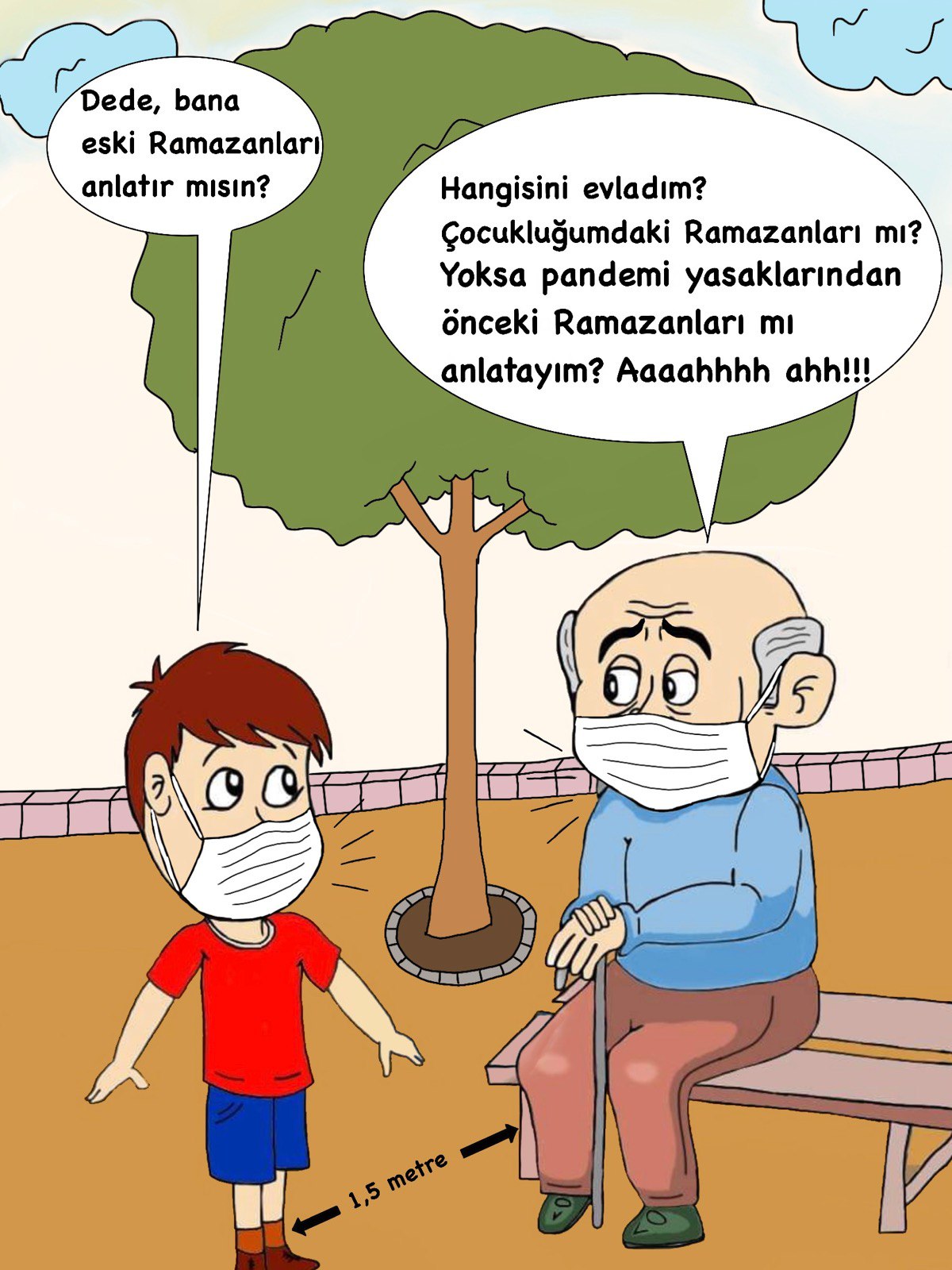 